國立臺北教育大學成果報告申請單位課程與教學傳播科技研究所參加人數  5人活動日期106 年 1 月 9 日活動時間14:00 至  16:00主講者黃思華活動地點視聽館 F205講座題目科技融入教育的新趨勢─談地平線2016報告科技融入教育的新趨勢─談地平線2016報告科技融入教育的新趨勢─談地平線2016報告活動紀錄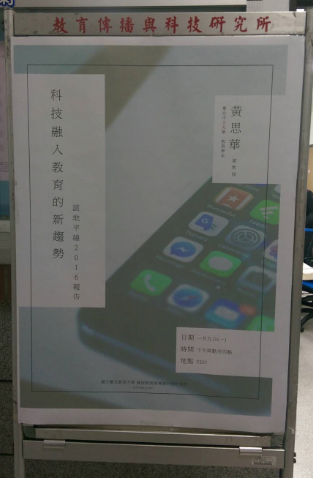 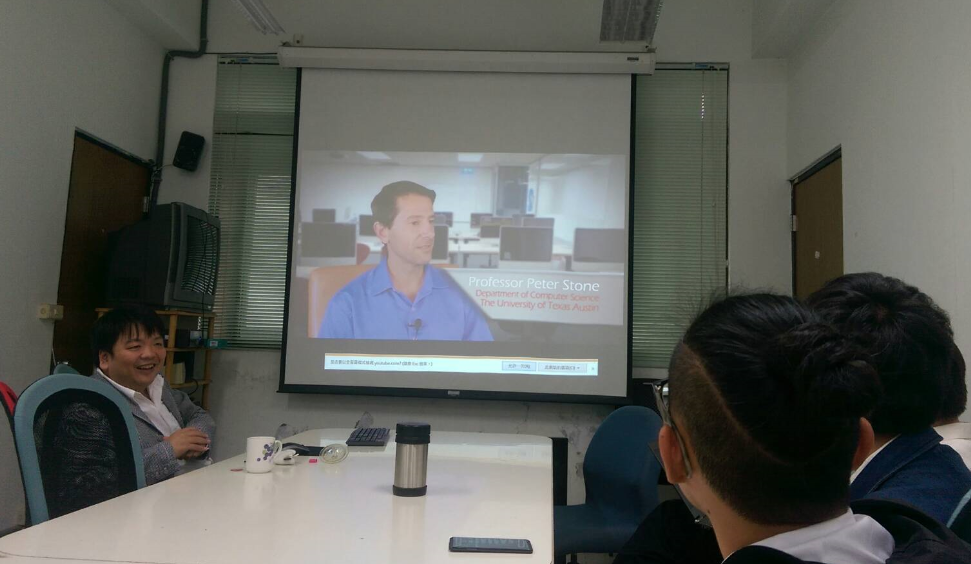 活動紀錄演講海報黃思華教授演講黃思華教授演講活動紀錄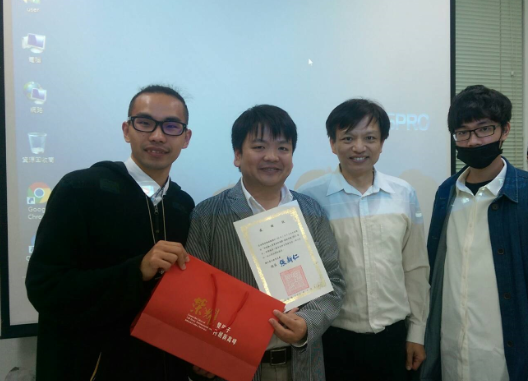 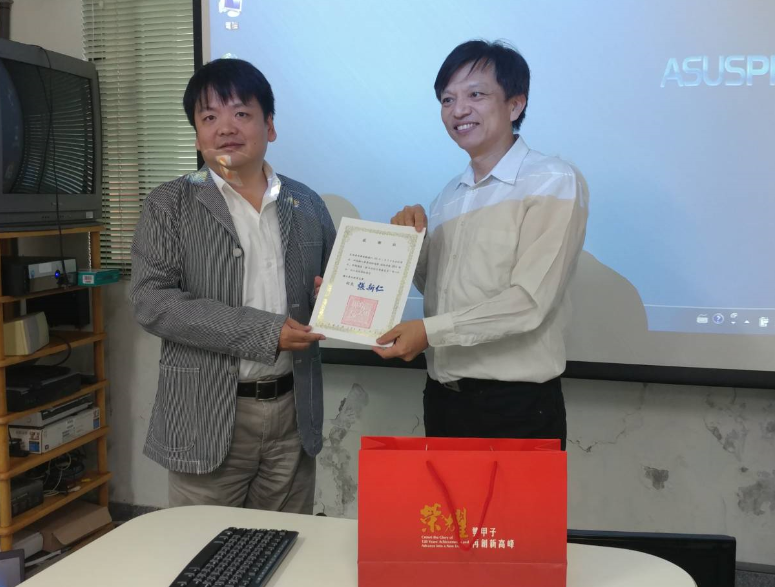 活動紀錄Ethan A. Singer演講感謝禮物感謝禮物附件參加人員簽到單參加人員簽到單參加人員簽到單